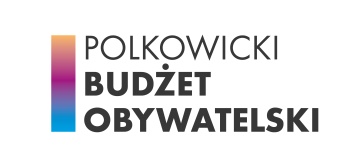 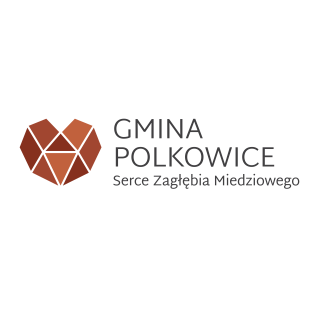 LISTA POPARCIA DLA PROJEKTU ZŁOŻONEGO W RAMACHPOLKOWICKIEGO BUDŻETU OBYWATELSKIEGO 2022 (dotyczy projektów zlokalizowanych w mieście)LISTA POPARCIA DLA PROJEKTU ZŁOŻONEGO W RAMACHPOLKOWICKIEGO BUDŻETU OBYWATELSKIEGO 2022 (dotyczy projektów zlokalizowanych w mieście)LISTA POPARCIA DLA PROJEKTU ZŁOŻONEGO W RAMACHPOLKOWICKIEGO BUDŻETU OBYWATELSKIEGO 2022 (dotyczy projektów zlokalizowanych w mieście)LISTA POPARCIA DLA PROJEKTU ZŁOŻONEGO W RAMACHPOLKOWICKIEGO BUDŻETU OBYWATELSKIEGO 2022 (dotyczy projektów zlokalizowanych w mieście)LISTA POPARCIA DLA PROJEKTU ZŁOŻONEGO W RAMACHPOLKOWICKIEGO BUDŻETU OBYWATELSKIEGO 2022 (dotyczy projektów zlokalizowanych w mieście)LISTA POPARCIA DLA PROJEKTU ZŁOŻONEGO W RAMACHPOLKOWICKIEGO BUDŻETU OBYWATELSKIEGO 2022 (dotyczy projektów zlokalizowanych w mieście)LISTA POPARCIA DLA PROJEKTU ZŁOŻONEGO W RAMACHPOLKOWICKIEGO BUDŻETU OBYWATELSKIEGO 2022 (dotyczy projektów zlokalizowanych w mieście)LISTA POPARCIA DLA PROJEKTU ZŁOŻONEGO W RAMACHPOLKOWICKIEGO BUDŻETU OBYWATELSKIEGO 2022 (dotyczy projektów zlokalizowanych w mieście)LISTA POPARCIA DLA PROJEKTU ZŁOŻONEGO W RAMACHPOLKOWICKIEGO BUDŻETU OBYWATELSKIEGO 2022 (dotyczy projektów zlokalizowanych w mieście)Tytuł projektu:Pole obowiązkowe. Tytuł musi być tożsamyz tytułem zgłoszonej propozycji zadania.Tytuł projektu:Pole obowiązkowe. Tytuł musi być tożsamyz tytułem zgłoszonej propozycji zadania.Tytuł projektu:Pole obowiązkowe. Tytuł musi być tożsamyz tytułem zgłoszonej propozycji zadania.OŚWIADCZENIEDOTYCZY OSÓB, KTÓRE UDZIELIŁY POPARCIAOświadczam, że popieram niniejszy projekt  oraz zamieszkuję pod wskazanym przeze mnie adresem. Jednocześnie oświadczam, że podane przeze mnie dane są prawdziwe i aktualne. Wyrażam zgodę na przetwarzanie moich danych osobowych podanych w niniejszej liście w celu weryfikacji projektu złożonego przez lidera w ramach Polkowickiego Budżetu Obywatelskiego na 2022 r. w zakresie spełniania przez projekt wymogów dotyczących poparcia.  Oświadczam jednocześnie, że przyjmuję do wiadomości, że:administratorem danych osobowych gromadzonych i przetwarzanych w ramach realizacji Polkowickiego Budżetu Obywatelskiego jest Burmistrz Polkowic - ul. Rynek 1, 59-100 Polkowice (dane kontaktowe inspektora danych osobowych: iod@ug.polkowice.pl, ul. Rynek 1, 59-100 Polkowice), moje dane osobowe będą przetwarzane w celu weryfikacji projektu złożonego przez lidera w zakresie spełniania przez projekt wymogów dot. poparcia, na podstawie udzielonej przeze mnie zgody na ich przetwarzanie, w każdej chwili przysługuje mi prawo do wycofania zgody na przetwarzanie danych osobowych.  Cofnięcie zgody nie będzie wpływać na zgodność z prawem przetwarzania, którego dokonano na podstawie udzielonej zgody przed jej wycofaniem,moje dane osobowe będą przechowywane przez okres realizacji Polkowickiego Budżetu Obywatelskiego na 2022 r., a po jego zakończeniu przez odpowiedni okres wynikający z przepisów prawa, dotyczących obowiązku archiwizacji dokumentów, podanie danych jest dobrowolne i ma charakter umowny; konsekwencją niepodania danych będzie brak możliwości weryfikacji projektu złożonego przez lidera, w zakresie spełnienia wymogów dotyczących poparcia, moje dane osobowe mogą zostać ujawnione właściwym organom państwowym, jeśli taki obowiązek będzie wynikać z przepisów prawa; Administrator danych nie ma zamiaru przekazywać danych osobowych do państwa trzeciego lub organizacji międzynarodowej,mam prawo dostępu do treści swoich danych osobowych, prawo do ich sprostowania, usunięcia lub ograniczenia przetwarzania, prawo do przenoszenia danych – o ile inne przepisy prawa nie uniemożliwiają Administratorowi realizacji tych praw. Mam także prawo do wniesienia skargi do organu nadzorczego, tj. Prezesa Urzędu Ochrony Danych Osobowych, w przypadku gdy uznam, że przetwarzanie danych narusza obowiązujące przepisy prawa z zakresu ochrony danych osobowych,w ramach realizacji ww. celu nie dokonuje się zautomatyzowanego podejmowania decyzji, w tym profilowania.UWAGA: w przypadku, gdy ww. zgodę wyraziła osoba, która w dniu podpisania listy poparcia nie ma ukończonego 16 roku życia, wymagane jest jej zaaprobowanie przez rodzica lub opiekuna prawnego tej osoby.DOTYCZY RODZICÓW/OPIEKUNÓW PRAWNYCH OSÓB, KTÓRE W DNIU PODPISANIA LISTY POPRACIA NIE MAJĄ UKOŃCZONEGO 16 ROKU ŻYCIAOświadczam, że jestem rodzicem / opiekunem prawnym osoby popierającej niniejszy projekt, która w dniu podpisania listy poparcia nie ma ukończonego 16 roku życia oraz zamieszkuje pod wskazanym przez siebie adresem. Jednocześnie oświadczam, że podane przeze mnie dane są prawdziwe i aktualne.  Aprobuję zgodę wyrażoną przez dziecko w związku z udzieleniem przez nie poparcia dla projektu i wyrażam zgodę na przetwarzanie moich danych osobowych podanych w niniejszej liście w celu potwierdzenia ww. aprobaty. Oświadczam jednocześnie, że przyjmuję do wiadomości, że:administratorem danych osobowych gromadzonych i przetwarzanych w ramach realizacji Polkowickiego Budżetu Obywatelskiego jest Burmistrz Polkowic - ul. Rynek 1, 59-100 Polkowice (dane kontaktowe inspektora danych osobowych: iod@ug.polkowice.pl, ul. Rynek 1, 59-100 Polkowice), moje dane osobowe będą przetwarzane w celu potwierdzenia mojej aprobaty dla wyrażonej przez moje dziecko / dziecko będące pod moją opieką zgody na przetwarzanie danych osobowych w związku z udzieleniem przez nie poparcia dla projektu, podstawą przetwarzania moich danych jest udzielona przeze mnie zgoda na ich przetwarzanie; w każdej chwili przysługuje mi prawo do wycofania zgody na przetwarzanie danych osobowych.  Cofnięcie zgody nie będzie wpływać na zgodność z prawem przetwarzania, którego dokonano na podstawie udzielonej zgody przed jej wycofaniem,moje dane osobowe będą przechowywane przez okres realizacji Polkowickiego Budżetu Obywatelskiego na 2022 r., a po jego zakończeniu przez odpowiedni okres wynikający z przepisów prawa, dotyczących obowiązku archiwizacji dokumentów, podanie danych jest dobrowolne i ma charakter umowny; konsekwencją niepodania danych będzie brak możliwości potwierdzenia aprobaty rodzica / opiekuna dla udzielonej przez dziecko zgody na przetwarzanie danych osobowych, moje dane osobowe mogą zostać ujawnione właściwym organom państwowym, jeśli taki obowiązek będzie wynikać z przepisów prawa,  Administrator danych nie ma zamiaru przekazywać danych osobowych do państwa trzeciego lub organizacji międzynarodowej,mam prawo dostępu do treści swoich danych osobowych, prawo do ich sprostowania, usunięcia lub ograniczenia przetwarzania, prawo do przenoszenia danych – o ile inne przepisy prawa nie uniemożliwiają Administratorowi realizacji tych praw. Mam także prawo do wniesienia skargi do organu nadzorczego, tj. Prezesa Urzędu Ochrony Danych Osobowych, w przypadku gdy uznam, że przetwarzanie danych narusza obowiązujące przepisy prawa z zakresu ochrony danych osobowych,w ramach realizacji ww. celu nie dokonuje się zautomatyzowanego podejmowania decyzji, w tym profilowania.Powyższe oświadczenie poświadczam własnoręcznym podpisem: OŚWIADCZENIEDOTYCZY OSÓB, KTÓRE UDZIELIŁY POPARCIAOświadczam, że popieram niniejszy projekt  oraz zamieszkuję pod wskazanym przeze mnie adresem. Jednocześnie oświadczam, że podane przeze mnie dane są prawdziwe i aktualne. Wyrażam zgodę na przetwarzanie moich danych osobowych podanych w niniejszej liście w celu weryfikacji projektu złożonego przez lidera w ramach Polkowickiego Budżetu Obywatelskiego na 2022 r. w zakresie spełniania przez projekt wymogów dotyczących poparcia.  Oświadczam jednocześnie, że przyjmuję do wiadomości, że:administratorem danych osobowych gromadzonych i przetwarzanych w ramach realizacji Polkowickiego Budżetu Obywatelskiego jest Burmistrz Polkowic - ul. Rynek 1, 59-100 Polkowice (dane kontaktowe inspektora danych osobowych: iod@ug.polkowice.pl, ul. Rynek 1, 59-100 Polkowice), moje dane osobowe będą przetwarzane w celu weryfikacji projektu złożonego przez lidera w zakresie spełniania przez projekt wymogów dot. poparcia, na podstawie udzielonej przeze mnie zgody na ich przetwarzanie, w każdej chwili przysługuje mi prawo do wycofania zgody na przetwarzanie danych osobowych.  Cofnięcie zgody nie będzie wpływać na zgodność z prawem przetwarzania, którego dokonano na podstawie udzielonej zgody przed jej wycofaniem,moje dane osobowe będą przechowywane przez okres realizacji Polkowickiego Budżetu Obywatelskiego na 2022 r., a po jego zakończeniu przez odpowiedni okres wynikający z przepisów prawa, dotyczących obowiązku archiwizacji dokumentów, podanie danych jest dobrowolne i ma charakter umowny; konsekwencją niepodania danych będzie brak możliwości weryfikacji projektu złożonego przez lidera, w zakresie spełnienia wymogów dotyczących poparcia, moje dane osobowe mogą zostać ujawnione właściwym organom państwowym, jeśli taki obowiązek będzie wynikać z przepisów prawa; Administrator danych nie ma zamiaru przekazywać danych osobowych do państwa trzeciego lub organizacji międzynarodowej,mam prawo dostępu do treści swoich danych osobowych, prawo do ich sprostowania, usunięcia lub ograniczenia przetwarzania, prawo do przenoszenia danych – o ile inne przepisy prawa nie uniemożliwiają Administratorowi realizacji tych praw. Mam także prawo do wniesienia skargi do organu nadzorczego, tj. Prezesa Urzędu Ochrony Danych Osobowych, w przypadku gdy uznam, że przetwarzanie danych narusza obowiązujące przepisy prawa z zakresu ochrony danych osobowych,w ramach realizacji ww. celu nie dokonuje się zautomatyzowanego podejmowania decyzji, w tym profilowania.UWAGA: w przypadku, gdy ww. zgodę wyraziła osoba, która w dniu podpisania listy poparcia nie ma ukończonego 16 roku życia, wymagane jest jej zaaprobowanie przez rodzica lub opiekuna prawnego tej osoby.DOTYCZY RODZICÓW/OPIEKUNÓW PRAWNYCH OSÓB, KTÓRE W DNIU PODPISANIA LISTY POPRACIA NIE MAJĄ UKOŃCZONEGO 16 ROKU ŻYCIAOświadczam, że jestem rodzicem / opiekunem prawnym osoby popierającej niniejszy projekt, która w dniu podpisania listy poparcia nie ma ukończonego 16 roku życia oraz zamieszkuje pod wskazanym przez siebie adresem. Jednocześnie oświadczam, że podane przeze mnie dane są prawdziwe i aktualne.  Aprobuję zgodę wyrażoną przez dziecko w związku z udzieleniem przez nie poparcia dla projektu i wyrażam zgodę na przetwarzanie moich danych osobowych podanych w niniejszej liście w celu potwierdzenia ww. aprobaty. Oświadczam jednocześnie, że przyjmuję do wiadomości, że:administratorem danych osobowych gromadzonych i przetwarzanych w ramach realizacji Polkowickiego Budżetu Obywatelskiego jest Burmistrz Polkowic - ul. Rynek 1, 59-100 Polkowice (dane kontaktowe inspektora danych osobowych: iod@ug.polkowice.pl, ul. Rynek 1, 59-100 Polkowice), moje dane osobowe będą przetwarzane w celu potwierdzenia mojej aprobaty dla wyrażonej przez moje dziecko / dziecko będące pod moją opieką zgody na przetwarzanie danych osobowych w związku z udzieleniem przez nie poparcia dla projektu, podstawą przetwarzania moich danych jest udzielona przeze mnie zgoda na ich przetwarzanie; w każdej chwili przysługuje mi prawo do wycofania zgody na przetwarzanie danych osobowych.  Cofnięcie zgody nie będzie wpływać na zgodność z prawem przetwarzania, którego dokonano na podstawie udzielonej zgody przed jej wycofaniem,moje dane osobowe będą przechowywane przez okres realizacji Polkowickiego Budżetu Obywatelskiego na 2022 r., a po jego zakończeniu przez odpowiedni okres wynikający z przepisów prawa, dotyczących obowiązku archiwizacji dokumentów, podanie danych jest dobrowolne i ma charakter umowny; konsekwencją niepodania danych będzie brak możliwości potwierdzenia aprobaty rodzica / opiekuna dla udzielonej przez dziecko zgody na przetwarzanie danych osobowych, moje dane osobowe mogą zostać ujawnione właściwym organom państwowym, jeśli taki obowiązek będzie wynikać z przepisów prawa,  Administrator danych nie ma zamiaru przekazywać danych osobowych do państwa trzeciego lub organizacji międzynarodowej,mam prawo dostępu do treści swoich danych osobowych, prawo do ich sprostowania, usunięcia lub ograniczenia przetwarzania, prawo do przenoszenia danych – o ile inne przepisy prawa nie uniemożliwiają Administratorowi realizacji tych praw. Mam także prawo do wniesienia skargi do organu nadzorczego, tj. Prezesa Urzędu Ochrony Danych Osobowych, w przypadku gdy uznam, że przetwarzanie danych narusza obowiązujące przepisy prawa z zakresu ochrony danych osobowych,w ramach realizacji ww. celu nie dokonuje się zautomatyzowanego podejmowania decyzji, w tym profilowania.Powyższe oświadczenie poświadczam własnoręcznym podpisem: OŚWIADCZENIEDOTYCZY OSÓB, KTÓRE UDZIELIŁY POPARCIAOświadczam, że popieram niniejszy projekt  oraz zamieszkuję pod wskazanym przeze mnie adresem. Jednocześnie oświadczam, że podane przeze mnie dane są prawdziwe i aktualne. Wyrażam zgodę na przetwarzanie moich danych osobowych podanych w niniejszej liście w celu weryfikacji projektu złożonego przez lidera w ramach Polkowickiego Budżetu Obywatelskiego na 2022 r. w zakresie spełniania przez projekt wymogów dotyczących poparcia.  Oświadczam jednocześnie, że przyjmuję do wiadomości, że:administratorem danych osobowych gromadzonych i przetwarzanych w ramach realizacji Polkowickiego Budżetu Obywatelskiego jest Burmistrz Polkowic - ul. Rynek 1, 59-100 Polkowice (dane kontaktowe inspektora danych osobowych: iod@ug.polkowice.pl, ul. Rynek 1, 59-100 Polkowice), moje dane osobowe będą przetwarzane w celu weryfikacji projektu złożonego przez lidera w zakresie spełniania przez projekt wymogów dot. poparcia, na podstawie udzielonej przeze mnie zgody na ich przetwarzanie, w każdej chwili przysługuje mi prawo do wycofania zgody na przetwarzanie danych osobowych.  Cofnięcie zgody nie będzie wpływać na zgodność z prawem przetwarzania, którego dokonano na podstawie udzielonej zgody przed jej wycofaniem,moje dane osobowe będą przechowywane przez okres realizacji Polkowickiego Budżetu Obywatelskiego na 2022 r., a po jego zakończeniu przez odpowiedni okres wynikający z przepisów prawa, dotyczących obowiązku archiwizacji dokumentów, podanie danych jest dobrowolne i ma charakter umowny; konsekwencją niepodania danych będzie brak możliwości weryfikacji projektu złożonego przez lidera, w zakresie spełnienia wymogów dotyczących poparcia, moje dane osobowe mogą zostać ujawnione właściwym organom państwowym, jeśli taki obowiązek będzie wynikać z przepisów prawa; Administrator danych nie ma zamiaru przekazywać danych osobowych do państwa trzeciego lub organizacji międzynarodowej,mam prawo dostępu do treści swoich danych osobowych, prawo do ich sprostowania, usunięcia lub ograniczenia przetwarzania, prawo do przenoszenia danych – o ile inne przepisy prawa nie uniemożliwiają Administratorowi realizacji tych praw. Mam także prawo do wniesienia skargi do organu nadzorczego, tj. Prezesa Urzędu Ochrony Danych Osobowych, w przypadku gdy uznam, że przetwarzanie danych narusza obowiązujące przepisy prawa z zakresu ochrony danych osobowych,w ramach realizacji ww. celu nie dokonuje się zautomatyzowanego podejmowania decyzji, w tym profilowania.UWAGA: w przypadku, gdy ww. zgodę wyraziła osoba, która w dniu podpisania listy poparcia nie ma ukończonego 16 roku życia, wymagane jest jej zaaprobowanie przez rodzica lub opiekuna prawnego tej osoby.DOTYCZY RODZICÓW/OPIEKUNÓW PRAWNYCH OSÓB, KTÓRE W DNIU PODPISANIA LISTY POPRACIA NIE MAJĄ UKOŃCZONEGO 16 ROKU ŻYCIAOświadczam, że jestem rodzicem / opiekunem prawnym osoby popierającej niniejszy projekt, która w dniu podpisania listy poparcia nie ma ukończonego 16 roku życia oraz zamieszkuje pod wskazanym przez siebie adresem. Jednocześnie oświadczam, że podane przeze mnie dane są prawdziwe i aktualne.  Aprobuję zgodę wyrażoną przez dziecko w związku z udzieleniem przez nie poparcia dla projektu i wyrażam zgodę na przetwarzanie moich danych osobowych podanych w niniejszej liście w celu potwierdzenia ww. aprobaty. Oświadczam jednocześnie, że przyjmuję do wiadomości, że:administratorem danych osobowych gromadzonych i przetwarzanych w ramach realizacji Polkowickiego Budżetu Obywatelskiego jest Burmistrz Polkowic - ul. Rynek 1, 59-100 Polkowice (dane kontaktowe inspektora danych osobowych: iod@ug.polkowice.pl, ul. Rynek 1, 59-100 Polkowice), moje dane osobowe będą przetwarzane w celu potwierdzenia mojej aprobaty dla wyrażonej przez moje dziecko / dziecko będące pod moją opieką zgody na przetwarzanie danych osobowych w związku z udzieleniem przez nie poparcia dla projektu, podstawą przetwarzania moich danych jest udzielona przeze mnie zgoda na ich przetwarzanie; w każdej chwili przysługuje mi prawo do wycofania zgody na przetwarzanie danych osobowych.  Cofnięcie zgody nie będzie wpływać na zgodność z prawem przetwarzania, którego dokonano na podstawie udzielonej zgody przed jej wycofaniem,moje dane osobowe będą przechowywane przez okres realizacji Polkowickiego Budżetu Obywatelskiego na 2022 r., a po jego zakończeniu przez odpowiedni okres wynikający z przepisów prawa, dotyczących obowiązku archiwizacji dokumentów, podanie danych jest dobrowolne i ma charakter umowny; konsekwencją niepodania danych będzie brak możliwości potwierdzenia aprobaty rodzica / opiekuna dla udzielonej przez dziecko zgody na przetwarzanie danych osobowych, moje dane osobowe mogą zostać ujawnione właściwym organom państwowym, jeśli taki obowiązek będzie wynikać z przepisów prawa,  Administrator danych nie ma zamiaru przekazywać danych osobowych do państwa trzeciego lub organizacji międzynarodowej,mam prawo dostępu do treści swoich danych osobowych, prawo do ich sprostowania, usunięcia lub ograniczenia przetwarzania, prawo do przenoszenia danych – o ile inne przepisy prawa nie uniemożliwiają Administratorowi realizacji tych praw. Mam także prawo do wniesienia skargi do organu nadzorczego, tj. Prezesa Urzędu Ochrony Danych Osobowych, w przypadku gdy uznam, że przetwarzanie danych narusza obowiązujące przepisy prawa z zakresu ochrony danych osobowych,w ramach realizacji ww. celu nie dokonuje się zautomatyzowanego podejmowania decyzji, w tym profilowania.Powyższe oświadczenie poświadczam własnoręcznym podpisem: OŚWIADCZENIEDOTYCZY OSÓB, KTÓRE UDZIELIŁY POPARCIAOświadczam, że popieram niniejszy projekt  oraz zamieszkuję pod wskazanym przeze mnie adresem. Jednocześnie oświadczam, że podane przeze mnie dane są prawdziwe i aktualne. Wyrażam zgodę na przetwarzanie moich danych osobowych podanych w niniejszej liście w celu weryfikacji projektu złożonego przez lidera w ramach Polkowickiego Budżetu Obywatelskiego na 2022 r. w zakresie spełniania przez projekt wymogów dotyczących poparcia.  Oświadczam jednocześnie, że przyjmuję do wiadomości, że:administratorem danych osobowych gromadzonych i przetwarzanych w ramach realizacji Polkowickiego Budżetu Obywatelskiego jest Burmistrz Polkowic - ul. Rynek 1, 59-100 Polkowice (dane kontaktowe inspektora danych osobowych: iod@ug.polkowice.pl, ul. Rynek 1, 59-100 Polkowice), moje dane osobowe będą przetwarzane w celu weryfikacji projektu złożonego przez lidera w zakresie spełniania przez projekt wymogów dot. poparcia, na podstawie udzielonej przeze mnie zgody na ich przetwarzanie, w każdej chwili przysługuje mi prawo do wycofania zgody na przetwarzanie danych osobowych.  Cofnięcie zgody nie będzie wpływać na zgodność z prawem przetwarzania, którego dokonano na podstawie udzielonej zgody przed jej wycofaniem,moje dane osobowe będą przechowywane przez okres realizacji Polkowickiego Budżetu Obywatelskiego na 2022 r., a po jego zakończeniu przez odpowiedni okres wynikający z przepisów prawa, dotyczących obowiązku archiwizacji dokumentów, podanie danych jest dobrowolne i ma charakter umowny; konsekwencją niepodania danych będzie brak możliwości weryfikacji projektu złożonego przez lidera, w zakresie spełnienia wymogów dotyczących poparcia, moje dane osobowe mogą zostać ujawnione właściwym organom państwowym, jeśli taki obowiązek będzie wynikać z przepisów prawa; Administrator danych nie ma zamiaru przekazywać danych osobowych do państwa trzeciego lub organizacji międzynarodowej,mam prawo dostępu do treści swoich danych osobowych, prawo do ich sprostowania, usunięcia lub ograniczenia przetwarzania, prawo do przenoszenia danych – o ile inne przepisy prawa nie uniemożliwiają Administratorowi realizacji tych praw. Mam także prawo do wniesienia skargi do organu nadzorczego, tj. Prezesa Urzędu Ochrony Danych Osobowych, w przypadku gdy uznam, że przetwarzanie danych narusza obowiązujące przepisy prawa z zakresu ochrony danych osobowych,w ramach realizacji ww. celu nie dokonuje się zautomatyzowanego podejmowania decyzji, w tym profilowania.UWAGA: w przypadku, gdy ww. zgodę wyraziła osoba, która w dniu podpisania listy poparcia nie ma ukończonego 16 roku życia, wymagane jest jej zaaprobowanie przez rodzica lub opiekuna prawnego tej osoby.DOTYCZY RODZICÓW/OPIEKUNÓW PRAWNYCH OSÓB, KTÓRE W DNIU PODPISANIA LISTY POPRACIA NIE MAJĄ UKOŃCZONEGO 16 ROKU ŻYCIAOświadczam, że jestem rodzicem / opiekunem prawnym osoby popierającej niniejszy projekt, która w dniu podpisania listy poparcia nie ma ukończonego 16 roku życia oraz zamieszkuje pod wskazanym przez siebie adresem. Jednocześnie oświadczam, że podane przeze mnie dane są prawdziwe i aktualne.  Aprobuję zgodę wyrażoną przez dziecko w związku z udzieleniem przez nie poparcia dla projektu i wyrażam zgodę na przetwarzanie moich danych osobowych podanych w niniejszej liście w celu potwierdzenia ww. aprobaty. Oświadczam jednocześnie, że przyjmuję do wiadomości, że:administratorem danych osobowych gromadzonych i przetwarzanych w ramach realizacji Polkowickiego Budżetu Obywatelskiego jest Burmistrz Polkowic - ul. Rynek 1, 59-100 Polkowice (dane kontaktowe inspektora danych osobowych: iod@ug.polkowice.pl, ul. Rynek 1, 59-100 Polkowice), moje dane osobowe będą przetwarzane w celu potwierdzenia mojej aprobaty dla wyrażonej przez moje dziecko / dziecko będące pod moją opieką zgody na przetwarzanie danych osobowych w związku z udzieleniem przez nie poparcia dla projektu, podstawą przetwarzania moich danych jest udzielona przeze mnie zgoda na ich przetwarzanie; w każdej chwili przysługuje mi prawo do wycofania zgody na przetwarzanie danych osobowych.  Cofnięcie zgody nie będzie wpływać na zgodność z prawem przetwarzania, którego dokonano na podstawie udzielonej zgody przed jej wycofaniem,moje dane osobowe będą przechowywane przez okres realizacji Polkowickiego Budżetu Obywatelskiego na 2022 r., a po jego zakończeniu przez odpowiedni okres wynikający z przepisów prawa, dotyczących obowiązku archiwizacji dokumentów, podanie danych jest dobrowolne i ma charakter umowny; konsekwencją niepodania danych będzie brak możliwości potwierdzenia aprobaty rodzica / opiekuna dla udzielonej przez dziecko zgody na przetwarzanie danych osobowych, moje dane osobowe mogą zostać ujawnione właściwym organom państwowym, jeśli taki obowiązek będzie wynikać z przepisów prawa,  Administrator danych nie ma zamiaru przekazywać danych osobowych do państwa trzeciego lub organizacji międzynarodowej,mam prawo dostępu do treści swoich danych osobowych, prawo do ich sprostowania, usunięcia lub ograniczenia przetwarzania, prawo do przenoszenia danych – o ile inne przepisy prawa nie uniemożliwiają Administratorowi realizacji tych praw. Mam także prawo do wniesienia skargi do organu nadzorczego, tj. Prezesa Urzędu Ochrony Danych Osobowych, w przypadku gdy uznam, że przetwarzanie danych narusza obowiązujące przepisy prawa z zakresu ochrony danych osobowych,w ramach realizacji ww. celu nie dokonuje się zautomatyzowanego podejmowania decyzji, w tym profilowania.Powyższe oświadczenie poświadczam własnoręcznym podpisem: OŚWIADCZENIEDOTYCZY OSÓB, KTÓRE UDZIELIŁY POPARCIAOświadczam, że popieram niniejszy projekt  oraz zamieszkuję pod wskazanym przeze mnie adresem. Jednocześnie oświadczam, że podane przeze mnie dane są prawdziwe i aktualne. Wyrażam zgodę na przetwarzanie moich danych osobowych podanych w niniejszej liście w celu weryfikacji projektu złożonego przez lidera w ramach Polkowickiego Budżetu Obywatelskiego na 2022 r. w zakresie spełniania przez projekt wymogów dotyczących poparcia.  Oświadczam jednocześnie, że przyjmuję do wiadomości, że:administratorem danych osobowych gromadzonych i przetwarzanych w ramach realizacji Polkowickiego Budżetu Obywatelskiego jest Burmistrz Polkowic - ul. Rynek 1, 59-100 Polkowice (dane kontaktowe inspektora danych osobowych: iod@ug.polkowice.pl, ul. Rynek 1, 59-100 Polkowice), moje dane osobowe będą przetwarzane w celu weryfikacji projektu złożonego przez lidera w zakresie spełniania przez projekt wymogów dot. poparcia, na podstawie udzielonej przeze mnie zgody na ich przetwarzanie, w każdej chwili przysługuje mi prawo do wycofania zgody na przetwarzanie danych osobowych.  Cofnięcie zgody nie będzie wpływać na zgodność z prawem przetwarzania, którego dokonano na podstawie udzielonej zgody przed jej wycofaniem,moje dane osobowe będą przechowywane przez okres realizacji Polkowickiego Budżetu Obywatelskiego na 2022 r., a po jego zakończeniu przez odpowiedni okres wynikający z przepisów prawa, dotyczących obowiązku archiwizacji dokumentów, podanie danych jest dobrowolne i ma charakter umowny; konsekwencją niepodania danych będzie brak możliwości weryfikacji projektu złożonego przez lidera, w zakresie spełnienia wymogów dotyczących poparcia, moje dane osobowe mogą zostać ujawnione właściwym organom państwowym, jeśli taki obowiązek będzie wynikać z przepisów prawa; Administrator danych nie ma zamiaru przekazywać danych osobowych do państwa trzeciego lub organizacji międzynarodowej,mam prawo dostępu do treści swoich danych osobowych, prawo do ich sprostowania, usunięcia lub ograniczenia przetwarzania, prawo do przenoszenia danych – o ile inne przepisy prawa nie uniemożliwiają Administratorowi realizacji tych praw. Mam także prawo do wniesienia skargi do organu nadzorczego, tj. Prezesa Urzędu Ochrony Danych Osobowych, w przypadku gdy uznam, że przetwarzanie danych narusza obowiązujące przepisy prawa z zakresu ochrony danych osobowych,w ramach realizacji ww. celu nie dokonuje się zautomatyzowanego podejmowania decyzji, w tym profilowania.UWAGA: w przypadku, gdy ww. zgodę wyraziła osoba, która w dniu podpisania listy poparcia nie ma ukończonego 16 roku życia, wymagane jest jej zaaprobowanie przez rodzica lub opiekuna prawnego tej osoby.DOTYCZY RODZICÓW/OPIEKUNÓW PRAWNYCH OSÓB, KTÓRE W DNIU PODPISANIA LISTY POPRACIA NIE MAJĄ UKOŃCZONEGO 16 ROKU ŻYCIAOświadczam, że jestem rodzicem / opiekunem prawnym osoby popierającej niniejszy projekt, która w dniu podpisania listy poparcia nie ma ukończonego 16 roku życia oraz zamieszkuje pod wskazanym przez siebie adresem. Jednocześnie oświadczam, że podane przeze mnie dane są prawdziwe i aktualne.  Aprobuję zgodę wyrażoną przez dziecko w związku z udzieleniem przez nie poparcia dla projektu i wyrażam zgodę na przetwarzanie moich danych osobowych podanych w niniejszej liście w celu potwierdzenia ww. aprobaty. Oświadczam jednocześnie, że przyjmuję do wiadomości, że:administratorem danych osobowych gromadzonych i przetwarzanych w ramach realizacji Polkowickiego Budżetu Obywatelskiego jest Burmistrz Polkowic - ul. Rynek 1, 59-100 Polkowice (dane kontaktowe inspektora danych osobowych: iod@ug.polkowice.pl, ul. Rynek 1, 59-100 Polkowice), moje dane osobowe będą przetwarzane w celu potwierdzenia mojej aprobaty dla wyrażonej przez moje dziecko / dziecko będące pod moją opieką zgody na przetwarzanie danych osobowych w związku z udzieleniem przez nie poparcia dla projektu, podstawą przetwarzania moich danych jest udzielona przeze mnie zgoda na ich przetwarzanie; w każdej chwili przysługuje mi prawo do wycofania zgody na przetwarzanie danych osobowych.  Cofnięcie zgody nie będzie wpływać na zgodność z prawem przetwarzania, którego dokonano na podstawie udzielonej zgody przed jej wycofaniem,moje dane osobowe będą przechowywane przez okres realizacji Polkowickiego Budżetu Obywatelskiego na 2022 r., a po jego zakończeniu przez odpowiedni okres wynikający z przepisów prawa, dotyczących obowiązku archiwizacji dokumentów, podanie danych jest dobrowolne i ma charakter umowny; konsekwencją niepodania danych będzie brak możliwości potwierdzenia aprobaty rodzica / opiekuna dla udzielonej przez dziecko zgody na przetwarzanie danych osobowych, moje dane osobowe mogą zostać ujawnione właściwym organom państwowym, jeśli taki obowiązek będzie wynikać z przepisów prawa,  Administrator danych nie ma zamiaru przekazywać danych osobowych do państwa trzeciego lub organizacji międzynarodowej,mam prawo dostępu do treści swoich danych osobowych, prawo do ich sprostowania, usunięcia lub ograniczenia przetwarzania, prawo do przenoszenia danych – o ile inne przepisy prawa nie uniemożliwiają Administratorowi realizacji tych praw. Mam także prawo do wniesienia skargi do organu nadzorczego, tj. Prezesa Urzędu Ochrony Danych Osobowych, w przypadku gdy uznam, że przetwarzanie danych narusza obowiązujące przepisy prawa z zakresu ochrony danych osobowych,w ramach realizacji ww. celu nie dokonuje się zautomatyzowanego podejmowania decyzji, w tym profilowania.Powyższe oświadczenie poświadczam własnoręcznym podpisem: OŚWIADCZENIEDOTYCZY OSÓB, KTÓRE UDZIELIŁY POPARCIAOświadczam, że popieram niniejszy projekt  oraz zamieszkuję pod wskazanym przeze mnie adresem. Jednocześnie oświadczam, że podane przeze mnie dane są prawdziwe i aktualne. Wyrażam zgodę na przetwarzanie moich danych osobowych podanych w niniejszej liście w celu weryfikacji projektu złożonego przez lidera w ramach Polkowickiego Budżetu Obywatelskiego na 2022 r. w zakresie spełniania przez projekt wymogów dotyczących poparcia.  Oświadczam jednocześnie, że przyjmuję do wiadomości, że:administratorem danych osobowych gromadzonych i przetwarzanych w ramach realizacji Polkowickiego Budżetu Obywatelskiego jest Burmistrz Polkowic - ul. Rynek 1, 59-100 Polkowice (dane kontaktowe inspektora danych osobowych: iod@ug.polkowice.pl, ul. Rynek 1, 59-100 Polkowice), moje dane osobowe będą przetwarzane w celu weryfikacji projektu złożonego przez lidera w zakresie spełniania przez projekt wymogów dot. poparcia, na podstawie udzielonej przeze mnie zgody na ich przetwarzanie, w każdej chwili przysługuje mi prawo do wycofania zgody na przetwarzanie danych osobowych.  Cofnięcie zgody nie będzie wpływać na zgodność z prawem przetwarzania, którego dokonano na podstawie udzielonej zgody przed jej wycofaniem,moje dane osobowe będą przechowywane przez okres realizacji Polkowickiego Budżetu Obywatelskiego na 2022 r., a po jego zakończeniu przez odpowiedni okres wynikający z przepisów prawa, dotyczących obowiązku archiwizacji dokumentów, podanie danych jest dobrowolne i ma charakter umowny; konsekwencją niepodania danych będzie brak możliwości weryfikacji projektu złożonego przez lidera, w zakresie spełnienia wymogów dotyczących poparcia, moje dane osobowe mogą zostać ujawnione właściwym organom państwowym, jeśli taki obowiązek będzie wynikać z przepisów prawa; Administrator danych nie ma zamiaru przekazywać danych osobowych do państwa trzeciego lub organizacji międzynarodowej,mam prawo dostępu do treści swoich danych osobowych, prawo do ich sprostowania, usunięcia lub ograniczenia przetwarzania, prawo do przenoszenia danych – o ile inne przepisy prawa nie uniemożliwiają Administratorowi realizacji tych praw. Mam także prawo do wniesienia skargi do organu nadzorczego, tj. Prezesa Urzędu Ochrony Danych Osobowych, w przypadku gdy uznam, że przetwarzanie danych narusza obowiązujące przepisy prawa z zakresu ochrony danych osobowych,w ramach realizacji ww. celu nie dokonuje się zautomatyzowanego podejmowania decyzji, w tym profilowania.UWAGA: w przypadku, gdy ww. zgodę wyraziła osoba, która w dniu podpisania listy poparcia nie ma ukończonego 16 roku życia, wymagane jest jej zaaprobowanie przez rodzica lub opiekuna prawnego tej osoby.DOTYCZY RODZICÓW/OPIEKUNÓW PRAWNYCH OSÓB, KTÓRE W DNIU PODPISANIA LISTY POPRACIA NIE MAJĄ UKOŃCZONEGO 16 ROKU ŻYCIAOświadczam, że jestem rodzicem / opiekunem prawnym osoby popierającej niniejszy projekt, która w dniu podpisania listy poparcia nie ma ukończonego 16 roku życia oraz zamieszkuje pod wskazanym przez siebie adresem. Jednocześnie oświadczam, że podane przeze mnie dane są prawdziwe i aktualne.  Aprobuję zgodę wyrażoną przez dziecko w związku z udzieleniem przez nie poparcia dla projektu i wyrażam zgodę na przetwarzanie moich danych osobowych podanych w niniejszej liście w celu potwierdzenia ww. aprobaty. Oświadczam jednocześnie, że przyjmuję do wiadomości, że:administratorem danych osobowych gromadzonych i przetwarzanych w ramach realizacji Polkowickiego Budżetu Obywatelskiego jest Burmistrz Polkowic - ul. Rynek 1, 59-100 Polkowice (dane kontaktowe inspektora danych osobowych: iod@ug.polkowice.pl, ul. Rynek 1, 59-100 Polkowice), moje dane osobowe będą przetwarzane w celu potwierdzenia mojej aprobaty dla wyrażonej przez moje dziecko / dziecko będące pod moją opieką zgody na przetwarzanie danych osobowych w związku z udzieleniem przez nie poparcia dla projektu, podstawą przetwarzania moich danych jest udzielona przeze mnie zgoda na ich przetwarzanie; w każdej chwili przysługuje mi prawo do wycofania zgody na przetwarzanie danych osobowych.  Cofnięcie zgody nie będzie wpływać na zgodność z prawem przetwarzania, którego dokonano na podstawie udzielonej zgody przed jej wycofaniem,moje dane osobowe będą przechowywane przez okres realizacji Polkowickiego Budżetu Obywatelskiego na 2022 r., a po jego zakończeniu przez odpowiedni okres wynikający z przepisów prawa, dotyczących obowiązku archiwizacji dokumentów, podanie danych jest dobrowolne i ma charakter umowny; konsekwencją niepodania danych będzie brak możliwości potwierdzenia aprobaty rodzica / opiekuna dla udzielonej przez dziecko zgody na przetwarzanie danych osobowych, moje dane osobowe mogą zostać ujawnione właściwym organom państwowym, jeśli taki obowiązek będzie wynikać z przepisów prawa,  Administrator danych nie ma zamiaru przekazywać danych osobowych do państwa trzeciego lub organizacji międzynarodowej,mam prawo dostępu do treści swoich danych osobowych, prawo do ich sprostowania, usunięcia lub ograniczenia przetwarzania, prawo do przenoszenia danych – o ile inne przepisy prawa nie uniemożliwiają Administratorowi realizacji tych praw. Mam także prawo do wniesienia skargi do organu nadzorczego, tj. Prezesa Urzędu Ochrony Danych Osobowych, w przypadku gdy uznam, że przetwarzanie danych narusza obowiązujące przepisy prawa z zakresu ochrony danych osobowych,w ramach realizacji ww. celu nie dokonuje się zautomatyzowanego podejmowania decyzji, w tym profilowania.Powyższe oświadczenie poświadczam własnoręcznym podpisem: OŚWIADCZENIEDOTYCZY OSÓB, KTÓRE UDZIELIŁY POPARCIAOświadczam, że popieram niniejszy projekt  oraz zamieszkuję pod wskazanym przeze mnie adresem. Jednocześnie oświadczam, że podane przeze mnie dane są prawdziwe i aktualne. Wyrażam zgodę na przetwarzanie moich danych osobowych podanych w niniejszej liście w celu weryfikacji projektu złożonego przez lidera w ramach Polkowickiego Budżetu Obywatelskiego na 2022 r. w zakresie spełniania przez projekt wymogów dotyczących poparcia.  Oświadczam jednocześnie, że przyjmuję do wiadomości, że:administratorem danych osobowych gromadzonych i przetwarzanych w ramach realizacji Polkowickiego Budżetu Obywatelskiego jest Burmistrz Polkowic - ul. Rynek 1, 59-100 Polkowice (dane kontaktowe inspektora danych osobowych: iod@ug.polkowice.pl, ul. Rynek 1, 59-100 Polkowice), moje dane osobowe będą przetwarzane w celu weryfikacji projektu złożonego przez lidera w zakresie spełniania przez projekt wymogów dot. poparcia, na podstawie udzielonej przeze mnie zgody na ich przetwarzanie, w każdej chwili przysługuje mi prawo do wycofania zgody na przetwarzanie danych osobowych.  Cofnięcie zgody nie będzie wpływać na zgodność z prawem przetwarzania, którego dokonano na podstawie udzielonej zgody przed jej wycofaniem,moje dane osobowe będą przechowywane przez okres realizacji Polkowickiego Budżetu Obywatelskiego na 2022 r., a po jego zakończeniu przez odpowiedni okres wynikający z przepisów prawa, dotyczących obowiązku archiwizacji dokumentów, podanie danych jest dobrowolne i ma charakter umowny; konsekwencją niepodania danych będzie brak możliwości weryfikacji projektu złożonego przez lidera, w zakresie spełnienia wymogów dotyczących poparcia, moje dane osobowe mogą zostać ujawnione właściwym organom państwowym, jeśli taki obowiązek będzie wynikać z przepisów prawa; Administrator danych nie ma zamiaru przekazywać danych osobowych do państwa trzeciego lub organizacji międzynarodowej,mam prawo dostępu do treści swoich danych osobowych, prawo do ich sprostowania, usunięcia lub ograniczenia przetwarzania, prawo do przenoszenia danych – o ile inne przepisy prawa nie uniemożliwiają Administratorowi realizacji tych praw. Mam także prawo do wniesienia skargi do organu nadzorczego, tj. Prezesa Urzędu Ochrony Danych Osobowych, w przypadku gdy uznam, że przetwarzanie danych narusza obowiązujące przepisy prawa z zakresu ochrony danych osobowych,w ramach realizacji ww. celu nie dokonuje się zautomatyzowanego podejmowania decyzji, w tym profilowania.UWAGA: w przypadku, gdy ww. zgodę wyraziła osoba, która w dniu podpisania listy poparcia nie ma ukończonego 16 roku życia, wymagane jest jej zaaprobowanie przez rodzica lub opiekuna prawnego tej osoby.DOTYCZY RODZICÓW/OPIEKUNÓW PRAWNYCH OSÓB, KTÓRE W DNIU PODPISANIA LISTY POPRACIA NIE MAJĄ UKOŃCZONEGO 16 ROKU ŻYCIAOświadczam, że jestem rodzicem / opiekunem prawnym osoby popierającej niniejszy projekt, która w dniu podpisania listy poparcia nie ma ukończonego 16 roku życia oraz zamieszkuje pod wskazanym przez siebie adresem. Jednocześnie oświadczam, że podane przeze mnie dane są prawdziwe i aktualne.  Aprobuję zgodę wyrażoną przez dziecko w związku z udzieleniem przez nie poparcia dla projektu i wyrażam zgodę na przetwarzanie moich danych osobowych podanych w niniejszej liście w celu potwierdzenia ww. aprobaty. Oświadczam jednocześnie, że przyjmuję do wiadomości, że:administratorem danych osobowych gromadzonych i przetwarzanych w ramach realizacji Polkowickiego Budżetu Obywatelskiego jest Burmistrz Polkowic - ul. Rynek 1, 59-100 Polkowice (dane kontaktowe inspektora danych osobowych: iod@ug.polkowice.pl, ul. Rynek 1, 59-100 Polkowice), moje dane osobowe będą przetwarzane w celu potwierdzenia mojej aprobaty dla wyrażonej przez moje dziecko / dziecko będące pod moją opieką zgody na przetwarzanie danych osobowych w związku z udzieleniem przez nie poparcia dla projektu, podstawą przetwarzania moich danych jest udzielona przeze mnie zgoda na ich przetwarzanie; w każdej chwili przysługuje mi prawo do wycofania zgody na przetwarzanie danych osobowych.  Cofnięcie zgody nie będzie wpływać na zgodność z prawem przetwarzania, którego dokonano na podstawie udzielonej zgody przed jej wycofaniem,moje dane osobowe będą przechowywane przez okres realizacji Polkowickiego Budżetu Obywatelskiego na 2022 r., a po jego zakończeniu przez odpowiedni okres wynikający z przepisów prawa, dotyczących obowiązku archiwizacji dokumentów, podanie danych jest dobrowolne i ma charakter umowny; konsekwencją niepodania danych będzie brak możliwości potwierdzenia aprobaty rodzica / opiekuna dla udzielonej przez dziecko zgody na przetwarzanie danych osobowych, moje dane osobowe mogą zostać ujawnione właściwym organom państwowym, jeśli taki obowiązek będzie wynikać z przepisów prawa,  Administrator danych nie ma zamiaru przekazywać danych osobowych do państwa trzeciego lub organizacji międzynarodowej,mam prawo dostępu do treści swoich danych osobowych, prawo do ich sprostowania, usunięcia lub ograniczenia przetwarzania, prawo do przenoszenia danych – o ile inne przepisy prawa nie uniemożliwiają Administratorowi realizacji tych praw. Mam także prawo do wniesienia skargi do organu nadzorczego, tj. Prezesa Urzędu Ochrony Danych Osobowych, w przypadku gdy uznam, że przetwarzanie danych narusza obowiązujące przepisy prawa z zakresu ochrony danych osobowych,w ramach realizacji ww. celu nie dokonuje się zautomatyzowanego podejmowania decyzji, w tym profilowania.Powyższe oświadczenie poświadczam własnoręcznym podpisem: OŚWIADCZENIEDOTYCZY OSÓB, KTÓRE UDZIELIŁY POPARCIAOświadczam, że popieram niniejszy projekt  oraz zamieszkuję pod wskazanym przeze mnie adresem. Jednocześnie oświadczam, że podane przeze mnie dane są prawdziwe i aktualne. Wyrażam zgodę na przetwarzanie moich danych osobowych podanych w niniejszej liście w celu weryfikacji projektu złożonego przez lidera w ramach Polkowickiego Budżetu Obywatelskiego na 2022 r. w zakresie spełniania przez projekt wymogów dotyczących poparcia.  Oświadczam jednocześnie, że przyjmuję do wiadomości, że:administratorem danych osobowych gromadzonych i przetwarzanych w ramach realizacji Polkowickiego Budżetu Obywatelskiego jest Burmistrz Polkowic - ul. Rynek 1, 59-100 Polkowice (dane kontaktowe inspektora danych osobowych: iod@ug.polkowice.pl, ul. Rynek 1, 59-100 Polkowice), moje dane osobowe będą przetwarzane w celu weryfikacji projektu złożonego przez lidera w zakresie spełniania przez projekt wymogów dot. poparcia, na podstawie udzielonej przeze mnie zgody na ich przetwarzanie, w każdej chwili przysługuje mi prawo do wycofania zgody na przetwarzanie danych osobowych.  Cofnięcie zgody nie będzie wpływać na zgodność z prawem przetwarzania, którego dokonano na podstawie udzielonej zgody przed jej wycofaniem,moje dane osobowe będą przechowywane przez okres realizacji Polkowickiego Budżetu Obywatelskiego na 2022 r., a po jego zakończeniu przez odpowiedni okres wynikający z przepisów prawa, dotyczących obowiązku archiwizacji dokumentów, podanie danych jest dobrowolne i ma charakter umowny; konsekwencją niepodania danych będzie brak możliwości weryfikacji projektu złożonego przez lidera, w zakresie spełnienia wymogów dotyczących poparcia, moje dane osobowe mogą zostać ujawnione właściwym organom państwowym, jeśli taki obowiązek będzie wynikać z przepisów prawa; Administrator danych nie ma zamiaru przekazywać danych osobowych do państwa trzeciego lub organizacji międzynarodowej,mam prawo dostępu do treści swoich danych osobowych, prawo do ich sprostowania, usunięcia lub ograniczenia przetwarzania, prawo do przenoszenia danych – o ile inne przepisy prawa nie uniemożliwiają Administratorowi realizacji tych praw. Mam także prawo do wniesienia skargi do organu nadzorczego, tj. Prezesa Urzędu Ochrony Danych Osobowych, w przypadku gdy uznam, że przetwarzanie danych narusza obowiązujące przepisy prawa z zakresu ochrony danych osobowych,w ramach realizacji ww. celu nie dokonuje się zautomatyzowanego podejmowania decyzji, w tym profilowania.UWAGA: w przypadku, gdy ww. zgodę wyraziła osoba, która w dniu podpisania listy poparcia nie ma ukończonego 16 roku życia, wymagane jest jej zaaprobowanie przez rodzica lub opiekuna prawnego tej osoby.DOTYCZY RODZICÓW/OPIEKUNÓW PRAWNYCH OSÓB, KTÓRE W DNIU PODPISANIA LISTY POPRACIA NIE MAJĄ UKOŃCZONEGO 16 ROKU ŻYCIAOświadczam, że jestem rodzicem / opiekunem prawnym osoby popierającej niniejszy projekt, która w dniu podpisania listy poparcia nie ma ukończonego 16 roku życia oraz zamieszkuje pod wskazanym przez siebie adresem. Jednocześnie oświadczam, że podane przeze mnie dane są prawdziwe i aktualne.  Aprobuję zgodę wyrażoną przez dziecko w związku z udzieleniem przez nie poparcia dla projektu i wyrażam zgodę na przetwarzanie moich danych osobowych podanych w niniejszej liście w celu potwierdzenia ww. aprobaty. Oświadczam jednocześnie, że przyjmuję do wiadomości, że:administratorem danych osobowych gromadzonych i przetwarzanych w ramach realizacji Polkowickiego Budżetu Obywatelskiego jest Burmistrz Polkowic - ul. Rynek 1, 59-100 Polkowice (dane kontaktowe inspektora danych osobowych: iod@ug.polkowice.pl, ul. Rynek 1, 59-100 Polkowice), moje dane osobowe będą przetwarzane w celu potwierdzenia mojej aprobaty dla wyrażonej przez moje dziecko / dziecko będące pod moją opieką zgody na przetwarzanie danych osobowych w związku z udzieleniem przez nie poparcia dla projektu, podstawą przetwarzania moich danych jest udzielona przeze mnie zgoda na ich przetwarzanie; w każdej chwili przysługuje mi prawo do wycofania zgody na przetwarzanie danych osobowych.  Cofnięcie zgody nie będzie wpływać na zgodność z prawem przetwarzania, którego dokonano na podstawie udzielonej zgody przed jej wycofaniem,moje dane osobowe będą przechowywane przez okres realizacji Polkowickiego Budżetu Obywatelskiego na 2022 r., a po jego zakończeniu przez odpowiedni okres wynikający z przepisów prawa, dotyczących obowiązku archiwizacji dokumentów, podanie danych jest dobrowolne i ma charakter umowny; konsekwencją niepodania danych będzie brak możliwości potwierdzenia aprobaty rodzica / opiekuna dla udzielonej przez dziecko zgody na przetwarzanie danych osobowych, moje dane osobowe mogą zostać ujawnione właściwym organom państwowym, jeśli taki obowiązek będzie wynikać z przepisów prawa,  Administrator danych nie ma zamiaru przekazywać danych osobowych do państwa trzeciego lub organizacji międzynarodowej,mam prawo dostępu do treści swoich danych osobowych, prawo do ich sprostowania, usunięcia lub ograniczenia przetwarzania, prawo do przenoszenia danych – o ile inne przepisy prawa nie uniemożliwiają Administratorowi realizacji tych praw. Mam także prawo do wniesienia skargi do organu nadzorczego, tj. Prezesa Urzędu Ochrony Danych Osobowych, w przypadku gdy uznam, że przetwarzanie danych narusza obowiązujące przepisy prawa z zakresu ochrony danych osobowych,w ramach realizacji ww. celu nie dokonuje się zautomatyzowanego podejmowania decyzji, w tym profilowania.Powyższe oświadczenie poświadczam własnoręcznym podpisem: OŚWIADCZENIEDOTYCZY OSÓB, KTÓRE UDZIELIŁY POPARCIAOświadczam, że popieram niniejszy projekt  oraz zamieszkuję pod wskazanym przeze mnie adresem. Jednocześnie oświadczam, że podane przeze mnie dane są prawdziwe i aktualne. Wyrażam zgodę na przetwarzanie moich danych osobowych podanych w niniejszej liście w celu weryfikacji projektu złożonego przez lidera w ramach Polkowickiego Budżetu Obywatelskiego na 2022 r. w zakresie spełniania przez projekt wymogów dotyczących poparcia.  Oświadczam jednocześnie, że przyjmuję do wiadomości, że:administratorem danych osobowych gromadzonych i przetwarzanych w ramach realizacji Polkowickiego Budżetu Obywatelskiego jest Burmistrz Polkowic - ul. Rynek 1, 59-100 Polkowice (dane kontaktowe inspektora danych osobowych: iod@ug.polkowice.pl, ul. Rynek 1, 59-100 Polkowice), moje dane osobowe będą przetwarzane w celu weryfikacji projektu złożonego przez lidera w zakresie spełniania przez projekt wymogów dot. poparcia, na podstawie udzielonej przeze mnie zgody na ich przetwarzanie, w każdej chwili przysługuje mi prawo do wycofania zgody na przetwarzanie danych osobowych.  Cofnięcie zgody nie będzie wpływać na zgodność z prawem przetwarzania, którego dokonano na podstawie udzielonej zgody przed jej wycofaniem,moje dane osobowe będą przechowywane przez okres realizacji Polkowickiego Budżetu Obywatelskiego na 2022 r., a po jego zakończeniu przez odpowiedni okres wynikający z przepisów prawa, dotyczących obowiązku archiwizacji dokumentów, podanie danych jest dobrowolne i ma charakter umowny; konsekwencją niepodania danych będzie brak możliwości weryfikacji projektu złożonego przez lidera, w zakresie spełnienia wymogów dotyczących poparcia, moje dane osobowe mogą zostać ujawnione właściwym organom państwowym, jeśli taki obowiązek będzie wynikać z przepisów prawa; Administrator danych nie ma zamiaru przekazywać danych osobowych do państwa trzeciego lub organizacji międzynarodowej,mam prawo dostępu do treści swoich danych osobowych, prawo do ich sprostowania, usunięcia lub ograniczenia przetwarzania, prawo do przenoszenia danych – o ile inne przepisy prawa nie uniemożliwiają Administratorowi realizacji tych praw. Mam także prawo do wniesienia skargi do organu nadzorczego, tj. Prezesa Urzędu Ochrony Danych Osobowych, w przypadku gdy uznam, że przetwarzanie danych narusza obowiązujące przepisy prawa z zakresu ochrony danych osobowych,w ramach realizacji ww. celu nie dokonuje się zautomatyzowanego podejmowania decyzji, w tym profilowania.UWAGA: w przypadku, gdy ww. zgodę wyraziła osoba, która w dniu podpisania listy poparcia nie ma ukończonego 16 roku życia, wymagane jest jej zaaprobowanie przez rodzica lub opiekuna prawnego tej osoby.DOTYCZY RODZICÓW/OPIEKUNÓW PRAWNYCH OSÓB, KTÓRE W DNIU PODPISANIA LISTY POPRACIA NIE MAJĄ UKOŃCZONEGO 16 ROKU ŻYCIAOświadczam, że jestem rodzicem / opiekunem prawnym osoby popierającej niniejszy projekt, która w dniu podpisania listy poparcia nie ma ukończonego 16 roku życia oraz zamieszkuje pod wskazanym przez siebie adresem. Jednocześnie oświadczam, że podane przeze mnie dane są prawdziwe i aktualne.  Aprobuję zgodę wyrażoną przez dziecko w związku z udzieleniem przez nie poparcia dla projektu i wyrażam zgodę na przetwarzanie moich danych osobowych podanych w niniejszej liście w celu potwierdzenia ww. aprobaty. Oświadczam jednocześnie, że przyjmuję do wiadomości, że:administratorem danych osobowych gromadzonych i przetwarzanych w ramach realizacji Polkowickiego Budżetu Obywatelskiego jest Burmistrz Polkowic - ul. Rynek 1, 59-100 Polkowice (dane kontaktowe inspektora danych osobowych: iod@ug.polkowice.pl, ul. Rynek 1, 59-100 Polkowice), moje dane osobowe będą przetwarzane w celu potwierdzenia mojej aprobaty dla wyrażonej przez moje dziecko / dziecko będące pod moją opieką zgody na przetwarzanie danych osobowych w związku z udzieleniem przez nie poparcia dla projektu, podstawą przetwarzania moich danych jest udzielona przeze mnie zgoda na ich przetwarzanie; w każdej chwili przysługuje mi prawo do wycofania zgody na przetwarzanie danych osobowych.  Cofnięcie zgody nie będzie wpływać na zgodność z prawem przetwarzania, którego dokonano na podstawie udzielonej zgody przed jej wycofaniem,moje dane osobowe będą przechowywane przez okres realizacji Polkowickiego Budżetu Obywatelskiego na 2022 r., a po jego zakończeniu przez odpowiedni okres wynikający z przepisów prawa, dotyczących obowiązku archiwizacji dokumentów, podanie danych jest dobrowolne i ma charakter umowny; konsekwencją niepodania danych będzie brak możliwości potwierdzenia aprobaty rodzica / opiekuna dla udzielonej przez dziecko zgody na przetwarzanie danych osobowych, moje dane osobowe mogą zostać ujawnione właściwym organom państwowym, jeśli taki obowiązek będzie wynikać z przepisów prawa,  Administrator danych nie ma zamiaru przekazywać danych osobowych do państwa trzeciego lub organizacji międzynarodowej,mam prawo dostępu do treści swoich danych osobowych, prawo do ich sprostowania, usunięcia lub ograniczenia przetwarzania, prawo do przenoszenia danych – o ile inne przepisy prawa nie uniemożliwiają Administratorowi realizacji tych praw. Mam także prawo do wniesienia skargi do organu nadzorczego, tj. Prezesa Urzędu Ochrony Danych Osobowych, w przypadku gdy uznam, że przetwarzanie danych narusza obowiązujące przepisy prawa z zakresu ochrony danych osobowych,w ramach realizacji ww. celu nie dokonuje się zautomatyzowanego podejmowania decyzji, w tym profilowania.Powyższe oświadczenie poświadczam własnoręcznym podpisem: Osoba popierająca projektOsoba popierająca projektOsoba popierająca projektOsoba popierająca projektOsoba popierająca projektOsoba popierająca projektRodzic / opiekun prawny osoby popierającej Projekt,  która w dniu podpisania listy nie ma ukończonego 16 roku życia(Obowiązkowe tylko w przypadku osób, które w dniu podpisania listy poparcia nie mają ukończonego 16 roku życia)Rodzic / opiekun prawny osoby popierającej Projekt,  która w dniu podpisania listy nie ma ukończonego 16 roku życia(Obowiązkowe tylko w przypadku osób, które w dniu podpisania listy poparcia nie mają ukończonego 16 roku życia)Lp.Imię i nazwiskoAdres zamieszkaniaAdres zamieszkaniaPodpis*Ukończyłem/-łam 16 rok życia**Ukończyłem/-łam 16 rok życia**Imię i nazwisko rodzica / opiekuna prawnegoPodpis*TAKNIETAKNIETAKNIETAKNIETAKNIETAKNIETAKNIE